North Oldham High SchoolSBDM Council Agenda2017-18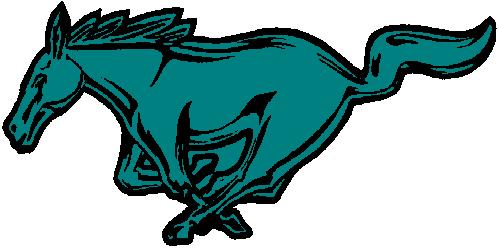 June 13, 2018North Oldham High School, in collaboration with the community, is committed to cultivating a tradition of excellence by empowering its students to become independent, life-long learners in a global society. North Oldham High SchoolSBDM Council AgendaJune 13, 20189:00 A.M.Attendees Present: Matt Kingsley, Josh Kalehuawehe, Janelle Meece, Craig Grimm, Dan Pfaff, Angela Lange & Craig Wallace_______________________________________________________________________________.  	Call to Order: Meeting began at 9:09.Agenda Approval: approved by consensusApprove minutes of regular meeting on May 16, 2018: approved by consensusClosed Session to Discuss Certified Personnel Selection as per KRS 61.810(1)(f) Action ItemsApprove New Staff MembersApproval of Emergency Management Response Plan: Alan Yanke and Rush Sullivan presented the updated, 2018-19 plan.  Matt asked if we place cones in certain key areas to see how students react to them.  Janelle asked if there were any changes coming down from the state.  Matt also mentioned ALICE and its use in Jefferson County.  Policy Reviews2001 - Use of Instructional Materials With Mature Content; approved by consensus6005 - Emergency Management Response Plan: How do our subs become educated on this?  What protocols do we need to put in place when subs sign-in in the front office at the beginning of the day?7001 - Challenge of Individual Assessment Grade: Strike “Students/Parents MAY NOT challenge the final course grade, as it is merely a formulaic calculation.” Approval of 2018-19 Section VI / SBDM Council Allocation Budget Approval of NOHS Wellness Policy: approved by consensusPrincipal’s Report: Summer SBDM Council Training DatesPolicy 9005 Adjourn:  Meeting adjourned at 10:12.North Oldham High SchoolSBDM Council AgendaMay 16, 20184:00 P.M.Member Attendees: Craig Wallace, Craig Grimm, Dan Pfaff, Angela Lange, and Janelle Meece_______________________________________________________________________________.  	Call to Order: Meeting began at 4:10pmAgenda Approval: Unanimously approved.Approve minutes of special-called meeting on April 25, 2018: approvedApprove minutes of special-called meeting on May 4, 2018: approved.Approve minutes of special-called meeting on May 10, 2018: approvedClosed Session to Discuss Certified Personnel Selection as per KRS 61.810(1)(f) Action ItemsApprove New Staff Members: All new hires approved.Policy Reviews7002 - Challenge of Final Grade; 1) On Final Grade Appeal Form: Strike sentence underneath “All supporting documentation… “ (Under step 3); 2)  Clean up “Final” grade on policy by adding Final to those asterisked by Craig Grimm.  3) On Policy #3 change wording “assigned” to earned.9004 - School Discipline:  Approved as written9005 - Extra-curricular Code of Conduct:  Approved as writtenElectronic Device Policy: Made some changes to cell phone policy; added usage during lunch in cafeteria only. Changes approved by consensus.Approval of 2018-19 Section VI / SBDM Council Allocation Budget: Approved by consensus.Approval of 2018-19 Professional Learning Plan: Approved by consensus.Principal’s Report: Enrollment ProjectionsJCTC - Carrollton Campus: Summer SBDM Council Training DatesAgenda Items for June meetingPolicy ReviewsWellness PolicyAdjourn:  Meeting adjourned at 6pm.North Oldham High School CouncilJune 13, 2018____________________________________________________________________________Concern:   Approval of New Staff MembersDiscussion:   Kelly Isaacs - PE/HealthRecommendation:   Approve new staff.Concern:   Approval of Emergency Management Response PlanDiscussion:   Rush Sullivan and Alan Yanke will be present to share the latest plan with us.Recommendation:   Approve plan.Concern:   Review of Policy 2001 - Use of Instructional Materials With Mature ContentDiscussion:   No changes are recommended.Recommendation:   Approve policy revisions as discussed.Concern:   Review of Policy 6005 - Emergency Management Response PlanDiscussion:   No changes are recommended.  Recommendation:   Approve policy revisions as discussed.North Oldham High School CouncilJune 13, 2018____________________________________________________________________________Concern:   Review of Policy 7001 - Challenge of Individual Assessment GradeDiscussion:   No changes are recommended.Recommendation:   Approve policy revisions as discussed.Concern:  Approval of  SBDM Council Section VI Draft BudgetDiscussion:  Recommendation:  Approve next year’s budget.Concern:  Approval of  NOHS Wellness PolicyDiscussion:  Recommendation:  Approve next year’s budget.Concern:  Summer SBDM Council Training DatesDiscussion:  Please be sure to sign up for a training date this summer.  If you are a parent and don’t have access to sign up online, please call Brent Deaves, Assistant Superintendent for Support Services, at 241-3500.  His administrative assistant can likely get you signed up.  Be sure to bring an electronic device with you to the training.Recommendation:  Take this report under advisement.SBDM Council Policy Review Timeline2017-18AdoptedRevisedLast ReviewNextReview1001Statement of EthicsSept 05Sept 16Sept 171002Operating Council MeetingsSept 05Aug 11Aug 16Aug 171003Policy Development & ReviewSept 05Apr 13Apr 17Apr 181004Authority of the Principal and the CouncilSept 05Apr 14Apr 17Apr 181005Committee SystemOct 05Jan 11Oct 16Oct 172001Use of Instructional Materials with Mature ContentDec 05Jun 11Jun 17Jun 182002Selection of Textbooks, Instructional MaterialsDec 05Mar 10Feb 17Feb 183001School BudgetOct 05Mar 09Feb 17Feb 183002Technology Procedures, ProcurementFeb 06Jan 17Jan 184001Writing and Communications ProgramFeb 11 Feb 17Feb 184002CurriculumOct 05Nov 11Dec 16Dec 174003Extended School ServicesOct 05Mar 16Mar 17Mar 184004Planning and Determination of Acceptable PracticesFeb 06Nov 11Oct 16Sept 174005Advanced Placement PolicyFeb 06Nov 15Nov 16Nov 174006Summer SchoolMay 07Aug 15Aug 16Aug 174007Performance-based CreditOct 07Oct 15Mar 17Mar 185001Selection of PrincipalDec 05Oct 11Oct 16Oct 175002ConsultationDec 05Apr 06Dec 16Dec 175003Assignment of Staff TimeFeb 06May 07Nov 16Nov 176001Determination of the Usage of School SpaceFeb 06Jan 17Jan 186005Emergency Management Response PlanOct 13May 17Jun 187001Challenge of Individual Assessment GradeJun 12 Jun 16Jun 17Jun 187002Challenge of Final GradeMay 16May 17May 189001Eligibility for Extra-Curricular SportsOct 05Jan 13Jan 17Jan 189002SchedulingFeb 06May 07Dec 16Dec 179003Assignment of Students to ClassesOct 05Apr 16Apr 17Apr 189004Policy on School DisciplineFeb 06Jun 07May 17May 189005Extra-curricular Code of ConductMay 06Jun 17May 17May 18